山西省残疾人福利基金会2018年度审计报告及专项信息审核报告审 计 报 告晋中祥财审[2019]0018号山西省残疾人福利基金会：我们审计了后附的山西省残疾人福利基金会（以下简称为“贵单位”）财务报表，包括2018年12月31日的资产负债表，2018年度的业务活动表和现金流量表以及财务报表附注。一、管理层对财务报表的责任按照《基金会管理条例》和《民间非营利组织会计制度》的规定编制财务报表是贵单位管理层的责任。这种责任包括：（1）设计、实施和维护与财务报表编制相关的内部控制，以使财务报表不存在由于舞弊或错误而导致的重大错报；（2）选择和运用恰当的会计政策；（3）作出合理的会计估计。二、注册会计师的责任我们的责任是在实施审计工作的基础上对财务报表发表审计意见。我们按照《中国注册会计师审计准则》的规定执行了审计工作。中国注册会计师审计准则要求我们遵守中国注册会计师职业道德守则，计划和执行审计工作以对财务报表是否不存在重大错报获取合理保证。审计工作涉及实施审计程序，以获取有关财务报表金额和披露的审计证据。选择的审计程序取决于注册会计师的判断，包括对由于舞弊或错误导致的财务报表重大错报风险的评估。在进行风险评估时，我们考虑与财务报表编制相关的内部控制，以设计恰当的审计程序，但目的并非对内部控制的有效性发表意见。审计工作还包括评价管理层选用会计政策的恰当性和作出会计估计的合理性，以及评价财务报表的总体列报。我们相信，我们获取的审计证据是充分、适当的，为发表审计意见提供了基础。三、基本情况1、山西省残疾人福利基金会登记证号为基证字第018号， 2017年8月9日领取了新的基金会法人登记证书，统一社会信用代码：53140000792203323E，基金会登记证书有效日期：2017年8月9日 至2021年8月8日，法定代表人为董先，主要经费来源为接受捐赠，住所为太原市寇庄西路42号，业务主管单位为山西省残疾人联合会，业务范围为开展助残公益活动。2、截止2018年12月31日止，山西省残疾人福利基金会设立0个分支（代表）机构。3、截止2018年12月31日，山西省残疾人福利基金会存在对外投资的实体机构，详见：财务报表附注四（6）长期股权投资列示。4、贵单位2018年末职工11人，其中：工作人员10人，其月人均工资3,203.23元。四、财务状况1、贵单位截止2018年12月31日资产总额为47,450,702.18元，其中：货币资金20,493,394.36元，短期投资20,000,000.00元，应收款项1,293,483.40元(其中：应收账款167,906.15元，其他应收款1,125,577.25元)，存货3,648,573.34元，待摊费用68,000.00元，长期股权投资1,432,726.21元，固定资产净值452,282.12元，无形资产62,242.75元。2、贵单位截止2018年12月31日负债总额为1,853,102.43元，其中：流动负债462,461.62元,长期负债1,390,640.81元，受托代理负债0.00元。3、贵单位截止2018年12月31日净资产总额45,597,599.75元，其中：非限定性净资产9,542,562.90元，限定性净资产36,055,036.85元。五、收支情况1、贵单位2018年度收入15,422,920.54元，其中：捐赠收入13,017,698.47元,政府补助收入500,000.00元，投资收益1,826,439.72元，其他收入78,782.35元。2、贵单位2018年度费用14,524,117.27元，其中：业务活动成本13,513,545.18元，管理费用1,010,572.09元。六、审计意见我们认为，贵单位财务报表已经按照《基金会管理条例》和《民间非营利组织会计制度》的规定编制，在所有重大方面公允反映了贵单位2018年12月31日的财务状况以及2018年度的业务活动成果和现金流量。山西中祥会计师事务所有限公司    中国注册会计师：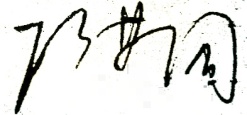 中国•太原	中国注册会计师：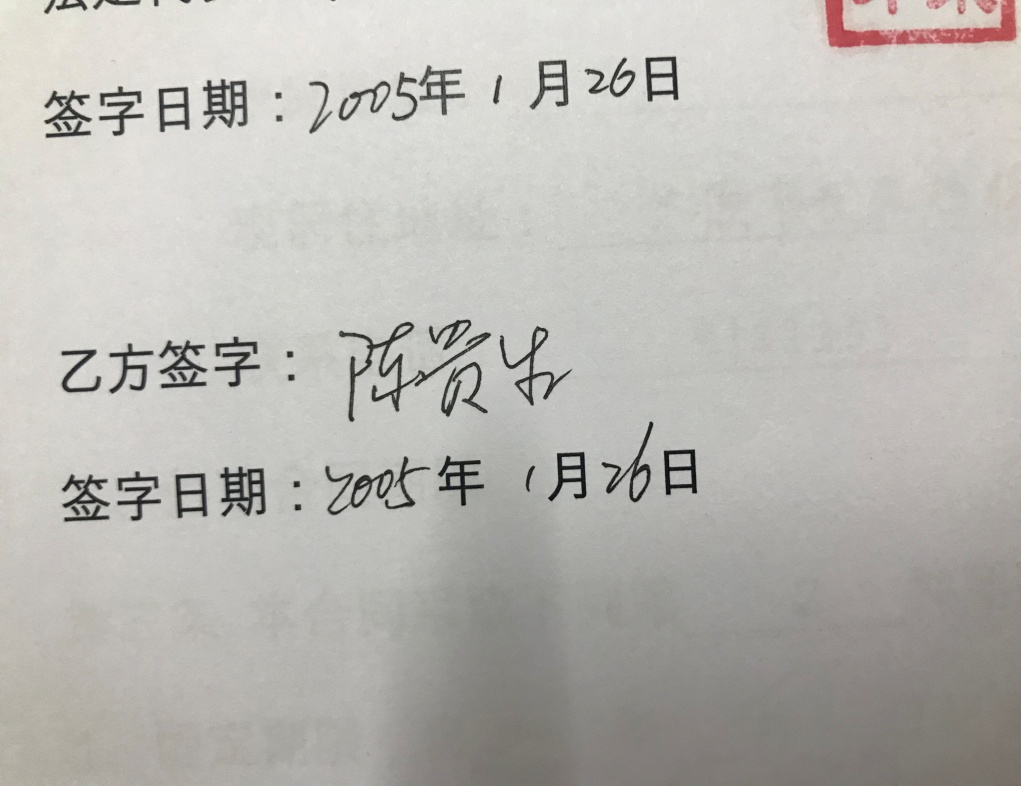                                                                     二〇一九年四月十八日资 产 负 债 表2018年12月31日业 务 活 动 表2018年度现 金 流 量 表2018年度财务报表附注截止2018年12月31日（除特别说明，以人民币元表述）基本情况山西省残疾人福利基金会（以下简称“本基金会”）于2007年8月6日经山西省民政厅批准登记，2017年8月9日更换取得由山西省民政厅核发的统一社会信用代码为53140000792203323E的基金会法人登记证书，基金会登记证书有效日期：2017年8月9日至2021年8月8日。原始基金3000万元，法定代表人董先，住所为太原市寇庄西路42号，业务主管单位为山西省残疾人联合会。业务范围：开展助残公益活动。财务报表的编制基础本基金会财务报表的编制符合《民间非营利组织会计制度》的要求，真实、完整地反映了本基金会的财务状况、业务活动情况和现金流量。主要会计政策会计制度：本基金会执行中华人民共和国财政部颁布的《民间非营利组织会计制度》及其补充规定。会计期间：本基金会以1月1日起12月31日止为一个会计年度。记账本位币：本基金会以人民币为记账本位币。记账基础和计价原则本基金会会计核算以权责发生制为记账基础，资产以历史成本为计价原则。外币业务核算方法本基金会会计年度内涉及的外币经营业务，按业务实际发生日市场汇价折合为人民币记账，月末对货币性项目按月末的市场汇率进行调整，由此产生的汇兑损益，按用途及性质计入当期财务费用或予以资本化。短期投资核算方法短期投资指本基金会持有的能够随时变现并且持有时间不准备超过一年（含一年）的投资，包括股票、债券投资等。短期投资在取得时按照投资成本计量。处置短期投资时，应将实际取得的价款与短期投资账面价值的差额确认为当期投资损益。坏账核算办法本基金会的坏账核算采用直接转销法，即：当应收款项实际发生坏账损失时，直接从应收账款中转销，计入当期管理费用。本基金会的坏账确认标准：①债务人破产或死亡，以其破产财产或遗产清偿后，仍然不能收回的；②债务人较长时期内未履行其偿债义务，并有足够的证据表明无法收回或收回的可能性极小。存货核算方法（1）存货分类：本基金会存货包括在日常业务活动中持有以备出售或捐赠的，或者为了出售或捐赠仍处在生产过程中的，或者将在生产、提供服务或日常管理过程中耗用的材料、物资、商品等。（2）取得和发出的计价方法：本基金会材料、物资、商品等按取得时的实际成本计价，发出材料、物资、商品等按先进先出法计价。（3）存货的盘存制度：本基金会存货每年定期盘点一次。（4）存货跌价准备的确认原则：本基金会在期末按可变现净值与账面价值孰低确定存货的期末价值。对可变现净值低于账面价值的差额计提存货跌价准备。如下年度可变现净值回升，应在原已确认的跌价损失的金额内转回。长期投资核算方法（1）长期股权投资本基金会长期股权投资在取得时按初始投资成本计价。对被投资单位没有控制、共同控制和重大影响的，采用成本法核算；对被投资单位具有控制、共同控制和重大影响的，采用权益法核算。（2）长期债权投资本基金会长期债权投资按取得时的实际成本作为初始投资成本。长期债券投资按直线法计提利息及摊销债券折溢价。（3）长期投资减值准备本基金会期末对长期投资逐项进行检查，按单项投资可回收金额低于账面价值的差额计提长期投资减值准备。固定资产计价及其折旧方法固定资产是指为行政管理、提供服务、生产商品或者出租目的而持有的，预计使用年限超过1年，且单位价值较高的资产。（1）固定资产按取得时实际成本计价。（2）固定资产折旧采用年限平均法（直线法）计算。年限平均法（直线法）按固定资产的原值和估计使用年限扣除残值率(原值的5%以内)确定其折旧率，年分类折旧率如下：（3）不计提折旧的固定资产用于展览、教育或研究等目的的历史文物、艺术品以及其他具有文化或者历史价值并作为长期或者永久保存的典藏等，作为固定资产核算，不必计提折旧。在建工程核算方法在建工程应当按照实际发生的支出确定其工程成本，包括施工前期准备、正在施工中的建筑工程、安装工程、技术改造工程等。无形资产计价及摊销办法：本基金会对购入或按法律程序申请取得的无形资产，按取得时的实际成本入账。各种无形资产在其有效期内按直线法摊销，具体如下：按5年摊销受托代理资产受托代理资产是指本基金会接受委托方委托从事受托代理业务而收到的资产。预计负债的确认原则如果与或有事项相关的义务同时符合以下条件，本基金会将其确认为负债，以清偿该负债所需支出的最佳估计数予以计量，并在资产负债表中单列项目予以反映：（1）该义务是本基金会承担的现时义务。（2）该义务的履行很可能导致经济利益流出。（3）该义务的金额能够可靠地计量。限定性净资产、非限定性净资产确认原则资产或资产所产生的经济利益（如资产的投资利益和利息等）的使用受到资产提供者或者国家有关法律、行政法规所设置的时间限定或（和）用途限定，则由此形成的净资产为限定性净资产；除此之外的其他净资产，为非限定性净资产。收入确认原则收入是指民间非营利组织开展业务活动取得的、导致本期净资产增加的经济利益或者服务潜力的流入。收入应当按照其来源分为会费收入、捐赠收入、政府补助收入、提供服务收入、投资收益、商品销售收入和其他收入等。本基金会按以下规定确认收入实现，并按已实现的收入记账，计入当期损益。本基金会在确认收入时，应当区分交换交易所形成的收入和非交换交易所形成的收入。销售商品，已将商品所有权上的主要风险和报酬转换给购货方；既没有保留通常与所有权相联系的继续管理权，也没有对已出售的商品实施控制；与交易相关的经济利益能够流入；相关收入和成本能够可靠地计量时确认收入。提供劳务，在同一会计年度内开始并完成的劳务，应当在完成劳务时确认收入；如果劳务的开始和完成分属不同的会计年度，可以按照完工进度完成的工作量确认收入。让渡资产使用权，与交易相关的经济利益能够流入；收入的金额能够可靠地计量。会费收入，在实际收到时确认收入；如果一次性收取多年会费时，按照会费的实际所属年度分期确认收入。无条件的捐赠或政府补助，在收到时确认收入；附条件的捐赠或政府补助，在取得捐赠资产或政府补助资产控制权时确认收入；但当本基金会存在需要偿还全部或部分捐赠资产或者相应金额的现时义务时，应当根据需要偿还的金额确认一项负债和费用。成本费用划分原则本基金会支出按照其功能分为业务活动成本、管理费用、筹资费用、其他费用等。（1）“业务活动成本”科目，核算基金会为了实现其业务活动成本目标、开展其项目活动或者提供服务所发生的费用。（2）“管理费用”科目，核算基金会为组织和管理其业务活动所发生的各项费用。重要会计政策变更情况的说明：本基金会无重要会计政策变更情况的说明。目录录页页次一、审计报告1 - 31 - 31 - 3二、已审财务报表基金会基本情况统计表44资产负债表55业务活动表66现金流量表77固定资产明细表88财务报表附注9-289-28专项信息审核报告29-3429-34三、会计师事务所营业执照、执业证书及注册会计师证书复印件基金会基本情况统计表基金会基本情况统计表基金会基本情况统计表基金会基本情况统计表基金会基本情况统计表2018年12月31日2018年12月31日2018年12月31日2018年12月31日2018年12月31日基金会名称山西省残疾人福利基金会山西省残疾人福利基金会山西省残疾人福利基金会登记证号 基证字第018号组织机构代码  79220332-3登记时间 2007年8月6日法定代表人  董先住所太原市寇庄西路42号邮编  030006主要经费来源接受捐赠电话  0351-7233354基本账户开户银行  交通银行太原平阳路支行  交通银行太原平阳路支行  交通银行太原平阳路支行基本账户银行账号  141000679018170042738  141000679018170042738  141000679018170042738财务机构名称财务室财务室财务室财务机构负责人宋亮颖专业技术职称会计姓名宋亮颖专职/兼职专职 代理记账中介机构名称无无无税务登记号码晋税字53140000792203323E号晋税字53140000792203323E号晋税字53140000792203323E号分支（代表）机构名称无 无 无 对外投资的实体机构
和投资比例无 无 无 编制单位： 山西省残疾人福利基金会会民非01表单位:元 编制单位： 山西省残疾人福利基金会编制单位： 山西省残疾人福利基金会编制单位： 山西省残疾人福利基金会编制单位： 山西省残疾人福利基金会编制单位： 山西省残疾人福利基金会会民非02表单位:元 会民非02表单位:元 会民非02表单位:元 项目行次上年数上年数上年数本年数本年数本年数项目行次非限定性限定性合计非限定性限定性合计一、收入1其中：捐赠收入214,179.0012,906,881.4012,921,060.4076,809.3212,940,889.1513,017,698.47会费收入3提供服务收入4商品销售收入5政府补助收入6500,000.00500,000.00500,000.00500,000.00投资收益91,724,179.191,724,179.191,826,439.721,826,439.72其他收入1142,419.6542,419.6578,782.3578,782.35收入合计1,780,777.8413,406,881.4015,187,659.241,982,031.3913,440,889.1515,422,920.54二、费用（一）业务活动成本121,296,835.9015,805,822.6917,102,658.591,347,796.1512,165,749.0313,513,545.18其中：公益活动支出13（二）管理费用21667,383.19667,383.191,010,572.091,010,572.09其中：员工支出300,056.74300,056.74591,343.84　591,343.84　行政办公支出367,326.45367,326.45419,228.25419,228.25（三）筹资费用24（四）其他费用28费用合计351,964,219.0915,805,822.6917,770,041.782,358,368.2412,165,749.0314,524,117.27三、限定性净资产转为非限定性净资产40四、净资产变动额（若为净资产减少额，以“-”号填列45-183,441.25-2,398,941.29-2,582,382.54-376,336.851,275,140.12898,803.27编制单位： 山西省残疾人福利基金会编制单位： 山西省残疾人福利基金会会民非03表单位:元 会民非03表单位:元 项目项目行次金额一、业务活动产生的现金流量：一、业务活动产生的现金流量：接受捐赠收到的现金接受捐赠收到的现金12,754,312.44收取会费收到的现金收取会费收到的现金2提供服务收到的现金提供服务收到的现金3销售商品收到的现金销售商品收到的现金4政府补助收到的现金政府补助收到的现金5500,000.00收到的其他与业务活动有关的现金收到的其他与业务活动有关的现金824,452.83现金流入小计现金流入小计133,278,765.27提供捐赠或者资助支付的现金提供捐赠或者资助支付的现金143,690,142.30支付给员工以及为员工支付的现金支付给员工以及为员工支付的现金15609,036.10购买商品、接受服务支付的现金购买商品、接受服务支付的现金161,466,643.00支付的其他与业务活动有关的现金支付的其他与业务活动有关的现金191,498,778.74现金流出小计现金流出小计237,264,600.14业务活动产生的现金流量净额业务活动产生的现金流量净额24-3,985,834.87二、投资活动产生的现金流量：二、投资活动产生的现金流量：收回投资所收到的现金收回投资所收到的现金2599,000,000.00取得投资收益所收到的现金取得投资收益所收到的现金261,905,222.07处置固定资产和无形资产所收回的现金处置固定资产和无形资产所收回的现金27收到的其他与投资活动有关的现金收到的其他与投资活动有关的现金30现金流入小计现金流入小计34100,905,222.07购建固定资产和无形资产所支付的现金购建固定资产和无形资产所支付的现金3516,160.00对外投资所支付的现金对外投资所支付的现金3689,000,000.00支付的其他与投资活动有关的现金支付的其他与投资活动有关的现金39现金流出小计现金流出小计4389,016,160.00投资活动产生的现金流量净额投资活动产生的现金流量净额4411,889,062.07三、筹资活动产生的现金流量：三、筹资活动产生的现金流量：借款所收到的现金借款所收到的现金45收到的其他与筹资活动有关的现金收到的其他与筹资活动有关的现金48现金流入小计现金流入小计50偿还借款所支付的现金偿还借款所支付的现金51偿付利息所支付的现金偿付利息所支付的现金52支付的其他与筹资活动有关的现金支付的其他与筹资活动有关的现金55现金流出小计现金流出小计58筹资活动产生的现金流量净额筹资活动产生的现金流量净额59四、汇率变动对现金的影响额四、汇率变动对现金的影响额60五、现金及现金等价物净增加额五、现金及现金等价物净增加额617,903,227.20                   固定资产清查明细表                   固定资产清查明细表                   固定资产清查明细表                   固定资产清查明细表                   固定资产清查明细表                   固定资产清查明细表                   固定资产清查明细表                   固定资产清查明细表                          2018年12月31日编制单位：山西省残疾人福利基金会                                               单位：元                          2018年12月31日编制单位：山西省残疾人福利基金会                                               单位：元                          2018年12月31日编制单位：山西省残疾人福利基金会                                               单位：元                          2018年12月31日编制单位：山西省残疾人福利基金会                                               单位：元                          2018年12月31日编制单位：山西省残疾人福利基金会                                               单位：元                          2018年12月31日编制单位：山西省残疾人福利基金会                                               单位：元                          2018年12月31日编制单位：山西省残疾人福利基金会                                               单位：元                          2018年12月31日编制单位：山西省残疾人福利基金会                                               单位：元序号名称来源时间单位数量单价金额用途备注1别克轿车购买2003年8月辆1263,800.00263,800.00自用2起亚商务车购买2006年9月辆1265,940.00265,940.00自用3大众途锐车捐赠2012年12月辆1840,300.00840,300.00自用4方正882X电脑购买2003年1月台18,000.008,000.00自用5东芝笔记本电脑购买2003年6月台115,540.0015,540.00自用6方正8230电脑购买2003年6月台18,150.008,150.00自用7三星笔记本电脑购买2006年9月台114,988.0014,988.00自用8联想M4350电脑购买2006年9月台16,900.006,900.00自用9方正卓越电脑购买2006年12月台18,390.008,390.00自用10联想M5700V电脑购买2007年9月台26,470.0012,940.00自用11EPSONP270A895打印机购买2003年1月台12,280.002,280.00自用12三星机WT21MFF打印购买2006年9月台12,600.002,600.00自用13惠普1020打印机购买2006年10月台11,590.001,590.00自用14爱普生扫描仪购买2003年6月台12,455.002,455.00自用15记忆棒（卡）购买2003年6月个1580.00580.00自用16brother1280传真机购买2003年6月台11,580.001,580.00自用17笔记本光驱购买2003年6月个11,280.001,280.00自用18采访机购买2003年6月个1620.00620.00自用19采访机购买2003年6月个1480.00480.00自用20索尼广角镜购买2003年6月个12,318.002,318.00自用21索尼相机F717购买2003年6月台16,700.006,700.00自用22三星移动硬盘购买2007年11月个11,280.001,280.00自用23索尼a700相机购买2007年12月台114,150.0014,150.00自用24维融点钞机购买2008年1月台1800.00800.00自用25HP1020P打印机购买2008年7月台12,133.002,133.00自用26飞利浦录音笔购买2008年7月个1950.00950.00自用27三星PRO移动硬盘购买2008年7月个1890.00890.00自用28E100小灵通电话购买2008年8月个1880.00880.00自用29E809小灵通电话购买2008年8月个11,351.001,351.00自用30科密碎纸机购买2008年10月台1750.00750.00自用31索尼闪光灯购买2008年10月台12,880.002,880.00自用32联想昭阳笔记本电脑购买2008年12月台28,700.0017,400.00自用33惠普1005打印机购买2009年2月台11,450.001,450.00自用34联想扬天T4900V电脑购买2009年8月台35,360.0016,080.00自用35松下328传真机购买2011年11月台12,580.002,580.00自用36三木碎纸机购买2012年4月台11,180.001,180.00自用序号名称来源时间单位数量单价金额用途备注37联想THINK一体机购买2012年9月台18,800.008,800.00自用38HP1020打印机购买2012年9月台11,600.001,600.00自用39松下DXFL传真机购买2012年9月台12,250.002,250.00自用40三木台式碎纸机购买2012年12月台1850.00850.00自用41联想启天M4350电脑购买2013年2月台15,380.005,380.00自用42HP276彩打印机购买2013年2月台15,399.005,399.00自用43索尼HDR摄像机购买2013年6月台14,800.004,800.00自用44联想THINK笔记本购买2013年6月台113,850.0013,850.00自用45飞利浦VTR录音笔购买2013年7月个21,980.003,960.00自用46东芝移动硬盘购买2013年7月个1790.00790.00自用47联想M820一体机购买2013年7月台111,500.0011,500.00自用48联想M3311电脑购买2013年8月台14,950.004,950.00自用49联想AMD电脑购买2013年11月台15,200.005,200.00自用50三角架购买2014年9月个11,260.001,260.00自用51卡西欧投影仪购买2015年12月台19,200.009,200.00自用52地拉幕购买2015年12月个11,650.001,650.00自用53飞利浦小音响购买2015年12月对1500.00500.00自用54隔断式办公桌购买2006年11月张4800.003,200.00自用55大班椅购买2006年11月把11,850.001,850.00自用56钢管小办公椅购买2006年11月把4190.00760.00自用57文件柜购买2006年11月套4350.001,400.00自用58办公桌椅购买2007年9月套2400.00800.00自用59布艺沙发购买2007年9月个1800.00800.00自用60保险柜购买2007年9月个11,260.001,260.00自用61多节柜购买2007年9月套1600.00600.00自用62澳珂玛电暖气购买2008年1月台1630.00630.00自用63三人木框布艺沙发购买2008年8月个12,750.002,750.00自用64多节柜购买2010年10月节10110.001,100.00自用65大办公桌购买2011年1月个14,280.004,280.00自用66单人沙发2茶几1购买2012年5月个33,200.00自用67偏三斗柜购买2012年5月个1500.00500.00自用68档案柜购买2012年5月个1310.00310.00自用69多节柜购买2012年5月个2150.00300.00自用70双面副桌购买2012年5月个1780.00780.00自用71办公椅购买2012年5月个1400.00400.00自用72桌边副台购买2012年5月个1220.00220.00自用73长条茶几购买2012年11月个1800.00800.00自用74大班台2.2米购买2013年6月个12,060.002,060.00自用75大班台1.8米购买2013年6月个11,800.001,800.00自用76办公桌购买2013年6月个6910.005,460.00自用77扶手椅购买2013年6月个9460.004,140.00自用序号名称来源时间单位数量单价金额用途备注78会议台购买2013年6月个14,560.004,560.00自用79会议椅购买2013年6月个12430.005,160.00自用80二门书柜购买2013年6月个1990.00990.00自用81二门衣柜购买2013年6月个11,630.001,630.00自用82密码柜购买2013年6月个21,800.003,600.00自用83单人沙发购买2013年6月个2640.001,280.00自用84茶几购买2013年6月个1320.00320.00自用85单节文件柜购买2013年6月个5250.001,250.00自用86茶水柜购买2013年6月个11,200.001,200.00自用87美的电暖气购买2013年12月个1999.00999.00自用88档案柜购买2014年4月个3416.001,248.00自用89联想昭阳E40-70笔记本购买2016年1月个14,950.004,950.00自用90HP1108打印机购买2016年2月台1850.00850.00自用91苹果6手机购买2016年3月台14,988.004,988.00自用92联想T4900C-00电脑购买2016年5月台15,250.005,250.00自用93新斯大518针式打印机购买2016年12月台11,580.001,580.00自用94办公桌购买2017年3月张4600.002,400.00自用95办公椅购买2017年3月把4150.00600.00自用96索尼数码相机（7RM2）购买2017年5月台116,700.0016,700.00自用97镜头（SL2470Z）购买2017年5月个16,880.006,880.00自用98索尼闪光灯购买2017年6月个11,800.001,800.00自用99索尼录影笔ICD-SX购买2018年1月支11,780.001,780.00自用100联想启天M415购买2018年3月台24,780.009,560.00自用101移动硬盘购买2017年6月个1850.00850.00自用102联想扬天4900D购买2018年4月台14,830.004,830.00自用103办公桌购买2018年5月张1850.001,700.00自用104先锋电暖器购买2018年11月台199.00198.00自用合计1,740,677.00资产类别使用年限残值率年折旧率运输设备10年5%9.5%电子设备5年5%19%其他设备5年5%19%